НАКАЗПО ГАННІВСЬКІЙ ЗАГАЛЬНООСВІТНІЙ ШКОЛІ І-ІІІ СТУПЕНІВПЕТРІВСЬКОЇ РАЙОННОЇ РАДИ КІРОВОГРАДСЬКОЇ ОБЛАСТІвід 19 лютого 2020 року                                                                                № 26с. ГаннівкаПро створення комісії з розгляду випадків булінгуу Ганнівській загальноосвітній школі І-ІІІ ступенівНа виконання Закону України № 8584 від 18.12.2018р «Про внесення змін до деяких законодавчих актів України щодо  протидії булінгу», відповідно до методичних рекомендацій Міністерства освіти, науки та молоді, з метою виявлення та протидії булінгу серед учасників освітнього процесу, швидкого реагування на такі випадки.Відповідно до порядку розслідування конфлікту, що стався між учнями 1 класу Ганнівської загальноосвітньої школи І-ІІІ ступенів: Трембачем Богданом та Мачкуром Богданом, відповідно до заяви мами, Трембача Богдана., від 17.02.2020 року та з метою розслідування конфліктуНАКАЗУЮ:Провести комісійне розслідування з розгляду випадку булінгу, що стався з учнями Ганнівської загальноосвітньої школи І-ІІІ ступенів: ТРЕМБАЧЕМ Богданом та МАЧКУРОМ Богданом.Створити комісію з розгляду випадку булінгу серед учасників освітнього процесу у такому складі:Голова комісії – ЩУРИК О.О., заступник директора з навчально-виховної роботи;член комісії – ОСАДЧЕНКО Н.М., соціальний педагог;член комісії – Висторопська Н.С., класний керівник 1;член комісії – ПИЛИПЕНКО В.І., вихователь;член комісії – ТРЕМБАЧ С.Л., мама учня 1 класу;член комісії – МАЧКУР В.Б., батько учня 1 класу.Вищезазначеній комісії матеріали розслідування подати на затвердження протягом трьох днів.Контроль за виконанням даного наказу покласти на заступника директора з навчально-виховної роботи Ганнівської загальноосвітньої школи І-ІІІ ступенів Щурик О.О.Директор школи                                                                          О. КанівецьЗ наказом ознайомлені:                                                              Н.ОсадченкоО.ЩурикН.ВисторопськаВ.ПилипенкоС.ТрембачВ.Мачкур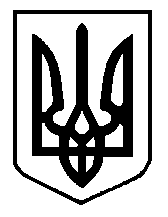 